Казахский научно-исследовательский институт онкологии и радиологии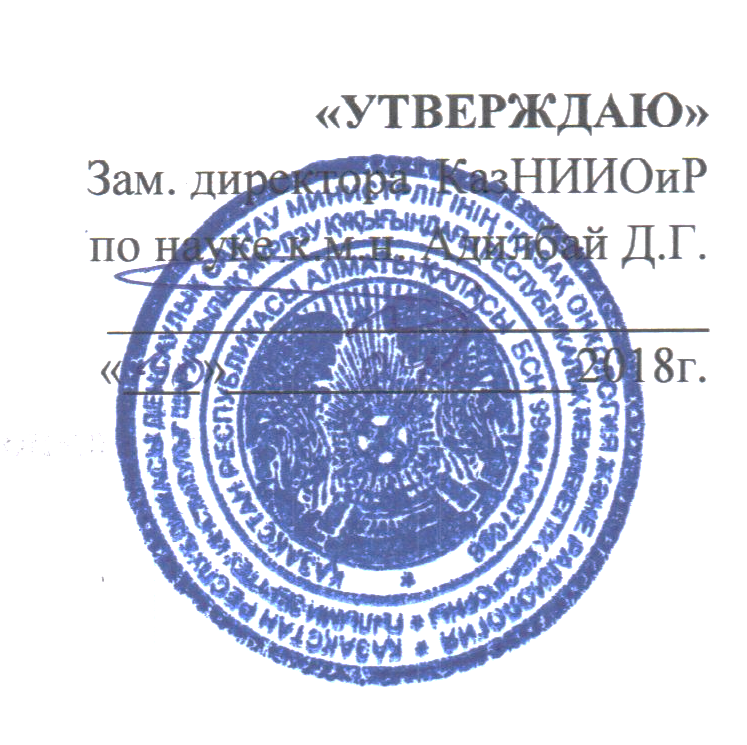 РАБОЧАЯ УЧЕБНАЯ ПРОГРАММАНаименование цикла: «Ведение онкологических больных»Вид обучения: повышение квалификации (ПК)Контингент слушателей: врачи-химиотерапевты онкодиспансеров и районные онкологиКоличество учебных часов на цикле: 108/2неделиЛекции: 8 ч.Семинарских занятий: 16 ч.Практических занятий: 48 ч.Самостоятельная работа слушателя: 36 ч.Форма контроля: устный экзаменАлматы, 2018Рабочая учебная программа составлена на основании:-государственного стандарта дополнительного образования по специальности «Онкология», утвержденного Приказом министра здравоохранения РК №778 от 26.11.09 г.-типовой учебной программы дополнительного медицинского образования РК по специальности «Онкология», утвержденного Приказом министра здравоохранения РК №916 от 23.11.10 г.Рабочая учебная программа составлена: к.м.н. Абдрахманов Р.З.Рабочая учебная программа обсуждена и одобрена на Учебно-методическом Совете Казахского НИИ онкологии и радиологииПротокол № __                                                       «___»_________________2018 г.Пояснительная записка.Целью цикла - является повышение уровня профессиональных навыков врачей, занимающихся вопросами химиотерапии онкологических больных, подготовка и переподготовка врачей-химиотерапевтов для работы в онкологических учреждениях РК, а также подготовка врачей-диагностов других учреждений с ориентацией на онкологическую патологию.       Цикл рассчитан на 108 часов для врачей-химиотерапевтов.       Для выполнения указанной программы КазНИИ онкологии и радиологии располагает соответствующим научно-методическим потенциалом и квалифицированными  преподавателями, способными обеспечить качественное изложение всех разделов данной программы.         Обязательным является выявление исходных базисных знаний и навыков слушателей перед началом обучения. В процессе обучения проводится поэтапный (рубежный контроль). Заключительный экзамен проводится по окончании циклов, при этом используются различные формы контроля (опрос, тестовый контроль, ситуационные задачи и др.). после успешного завершения циклов слушатель получает удостоверение (сертификат) установленного образца. Задачи:Осветить вопросы, касающиеся основных принципов клинической химиотерапии Изучить основные классы соединений и клинико-фармакологические особенности противоопухолевых средств. Дать характеристику отдельным противоопухолевым препаратам Изучить технику использования и особенности применения противоопухолевых препаратов Изучить химиотерапию солидных опухолей Побочные реакций и осложнения противоопухолевой химиотерапии. Методы борьбы и профилактики Изучение методов оценки эффективности химиотерапии Сопроводительная терапия у онкологических больных после химиотерапии  Обсудить принципы реабилитации онкологических больных после химиотерапии Организация амбулаторной лекарственной терапии онкологических больных. Роль районного онколога в проведении химио-гормоно терапии.Учебно-тематический план по циклу повышения квалификации:«Современные методы химиотаргетной терапии»Тематический план лекций4.  Тематический план семинаров5. Тематический план практических занятий6. Самостоятельная работа слушателей7. Методы оценки знаний1. Базисный контроль знаний: тестирование. 2. Итоговый экзамен: устный опрос, ситуационные задачи.3.Знания слушателей оцениваются по пятибалльной системе с оценкой зачтено, не зачтено.8. Обязательная и дополнительная литература:Обязательная:Клиническое руководство по ультразвуковой диагностике под ред. В.В.Митькова. Издательство "Видар", 2002 г., т. 1-5Клиническая  ультразвуковая  диагностика  А.Н.Щупакова, А.М. Литвяков. Минск. Издательство "Книжный дом", 2003 г.Клиническая  ультразвуковая  диагностика  Н.М. Мухарлямов. Москва. Издательство "Медицина", 1987 г.Руководство по ультразвуковой диагностике под ред. П.Е. Пальмера  пер. с англ.  Издательство "Медицина", 2000 г.Ультразвуковая  диагностика. Базовый курс. Матиас Хофер  пер. с англ.  Москва.   Издательство "Медицинская литература".          Приказ и.о. Министра здравоохранения Республики Казахстан от 10 января 2014 года № 16 о внесении изменения и дополнений в приказ и.о. Министра здравоохранения Республики Казахстан от 12 августа 2011 года № 540 «Об утверждении Положения о деятельности организаций здравоохранения, оказывающих онкологическую помощь населению Республики Казахстан»КОДЕКС РЕСПУБЛИКИ КАЗАХСТАН О ЗДОРОВЬЕ НАРОДА И СИСТЕМЕ ЗДРАВООХРАНЕНИЯ (с изменениями и дополнениями по состоянию на 06.04.2015 г.)УКАЗ ПРЕЗИДЕНТА РЕСПУБЛИКИ КАЗАХСТАН об утверждении Государственной программы развития здравоохранения Республики Казахстан «Саламатты Қазақстан» на 2011-2015 годы (с изменениями и дополнениями по состоянию на 02.07.2014 г.)Приказ   №206  от  24 мая 1995 года  МЗ РК  "О мерах по дальнейшему улучшению онкологической службы Казахстана"Постановление правительства Республики Казахстан от 30 марта 2000 года №468  "Об утверждении перечня социально значимых заболеваний и заболеваний, представляющих опасность для окружающих".Приказ Комитета здравоохранения МОК и З  от 9 декабря 1999 года №73 "О совершенствований онкологической помощи населению Республики Казахстан".Приказ Министра здравоохранения Республики Казахстан от 2 августа 2013 года № 452 об утверждении стандарта организации оказания онкологической помощи населению Республики КазахстанДополнительная:Ультразвуковая  диагностика  в онкогинекологии.  Г.Г.ХачкурузовУльтразвуковая  диагностика  в онкоурологии под ред. В.И. Чиссова, И.Г. Русакова. Москва. 2004 г.   СД - клиническое руководство по ультразвуковой диагностике под ред. В.В. Митькова. Издательство "Видар", 2002 г., т. 1-5Журналы: "Медицинская визуализация" с 2000  по 2010 гг.  Москва.                            "Ультразвуковая  функциональная диагностика" с 2000  по 2010 гг.  Москва.                                                                                            №п/пТемы занятийКоличество учебных часовКоличество учебных часовКоличество учебных часовКоличество учебных часовВсего часов№п/пТемы занятийлекциисеминаровпрактич.занятийСРСВсего часов1«Общие сведения по химиотерапии злокачественных опухолей и клинико-фармакологическая характеристика противоопухолевых средств»1264132«Основные принципы клинической химиотерапии»1264133«Методы введения и особенности применения некоторых противоопухолевых препаратов»1264134«Химиотерапия солидных опухолей»1264135«Побочные реакций и осложнения противоопухолевой  химиотерапии. Методы борьбы и профилактики»1265146«Сопроводительная терапия у онкологических больных после химиотерапии» 1265147«Принципы реабилитации онкологических больных после химиотерапии»1265148«Организация амбулаторной лекарственной терапии онкологических больных. Роль районного онколога в проведении химио-гормоно терапии»126514Итого:Итого:8164836108№п/пНаименование тем лекцииКраткое содержаниеОбъем часов «Общие сведения по химиотерапии злокачественных опухолей и клинико-фармакологическая характеристика противоопухолевых средств»Освещена история развития химиотерапии, разделение препаратов на синтетические и природные, дана характеристика основным противоопухолевым препаратам (алкилирующие агенты, противооопухолевые антибиотикии антиметаболиты, растительные препараты, ферменты, гормоны, таргетные препараты)Приведены стандарты химиотерапии указанных локализаций, эффективность отдельных схем1«Основные принципы клинической химиотерапии»Приведены принципы проведения  химиотерапии злокачественных опухолей в зависимости от морфологического варианта  опухоли, предикторных и прогностических значений. Индивидуализация лечения. 1«Методы введения и особенности применения некоторых противоопухолевых препаратов»Освещены современные схемы и режимы химиотерапии, длительной инфузионной химиотерапии при КРР. Определено значение внутриартериальной химиотерапии в повышение эффективности лекарственного лечения.  Понятие таргетной терапии – нацеленного воздействия на клетки–мишени, как приоритетного направления в противоопухолевом лечении на современном этапе.1«Химиотерапия солидных опухолей»Представлены современные схемы лечения, включенные в периодические протоколы диагностики и лечения ЗНО.1«Побочные реакций и осложнения противоопухолевой  химиотерапии. Методы борьбы и профилактики»Приведена клиническая классификация побочных эффектов ХТ, по механизму возникновения и степени выраженности. Осложнения противоопухолевой химиотерапии и методы борьбы с ними. 1«Сопроводительная терапия у онкологических больных после химиотерапии» Восстановление после ХТ. Эметогенный эффект, гематологическая и гастроинтестинальная токсичность.   1«Принципы реабилитации онкологических больных после химиотерапии»Восстановление после ХТ. Эметогенный эффект, гематологическая и гастроинтестинальная токсичность.   1«Организация амбулаторной лекарственной терапии онкологических больных. Роль районного онколога в проведении химио-гормоно терапии»Описана пошаговая Инструкция
о порядке обеспечения населения лекарственными средствами на амбулаторном уровне в рамках ГОБМП. Коррекция побочных осложнений от приема амбулаторных таргетных препаратов в условиях ЦРБ (районколог).1Итого:Итого:Итого:8№п/пНаименование тем семинарских занятийКраткое содержаниеОбъем часов«Общие сведения по химиотерапии злокачественных опухолей и клинико-фармакологическая характеристика противоопухолевых средств»Освещена история развития химиотерапии, разделение препаратов на синтетические и природные, дана характеристика основным противоопухолевым препаратам (алкилирующие агенты, противооопухолевые антибиотикии антиметаболиты, растительные препараты, ферменты, гормоны, таргетные препараты)Приведены стандарты химиотерапии указанных локализаций, эффективность отдельных схем2«Основные принципы клинической химиотерапии»Приведены принципы проведения  химиотерапии злокачественных опухолей в зависимости от морфологического варианта  опухоли, предикторных и прогностических значений. Индивидуализация лечения. 2«Методы введения и особенности применения некоторых противоопухолевых препаратов»Освещены современные схемы и режимы химиотерапии, длительной инфузионной химиотерапии при КРР. Определено значение внутриартериальной химиотерапии в повышение эффективности лекарственного лечения.  Понятие таргетной терапии – нацеленного воздействия на клетки–мишени, как приоритетного направления в противоопухолевом лечении на современном этапе.2«Химиотерапия солидных опухолей»Представлены современные схемы лечения, включенные в периодические протоколы диагностики и лечения ЗНО.2«Побочные реакций и осложнения противоопухолевой  химиотерапии. Методы борьбы и профилактики»Приведена клиническая классификация побочных эффектов ХТ, по механизму возникновения и степени выраженности. Осложнения противоопухолевой химиотерапии и методы борьбы с ними. 2«Сопроводительная терапия у онкологических больных после химиотерапии» Восстановление после ХТ. Эметогенный эффект, гематологическая и гастроинтестинальная токсичность.   2«Принципы реабилитации онкологических больных после химиотерапии»Восстановление после ХТ. Эметогенный эффект, гематологическая и гастроинтестинальная токсичность.   2«Организация амбулаторной лекарственной терапии онкологических больных. Роль районного онколога в проведении химио-гормоно терапии»Описана пошаговая Инструкция
о порядке обеспечения населения лекарственными средствами на амбулаторном уровне в рамках ГОБМП. Коррекция побочных осложнений от приема амбулаторных таргетных препаратов в условиях ЦРБ (районколог).2Итого:Итого:Итого:16№ п/пНаименование тем практических занятийКраткое содержаниеОбъем часов1«Общие сведения по химиотерапии злокачественных опухолей и клинико-фармакологическая характеристика противоопухолевых средств»Освещена история развития химиотерапии, разделение препаратов на синтетические и природные, дана характеристика основным противоопухолевым препаратам (алкилирующие агенты, противооопухолевые антибиотикии антиметаболиты, растительные препараты, ферменты, гормоны, таргетные препараты)Приведены стандарты химиотерапии указанных локализаций, эффективность отдельных схем62«Основные принципы клинической химиотерапии»Приведены принципы проведения  химиотерапии злокачественных опухолей в зависимости от морфологического варианта  опухоли, предикторных и прогностических значений. Индивидуализация лечения. 63«Методы введения и особенности применения некоторых противоопухолевых препаратов»Освещены современные схемы и режимы химиотерапии, длительной инфузионной химиотерапии при КРР. Определено значение внутриартериальной химиотерапии в повышение эффективности лекарственного лечения.  Понятие таргетной терапии – нацеленного воздействия на клетки–мишени, как приоритетного направления в противоопухолевом лечении на современном этапе.64«Химиотерапия солидных опухолей»Представлены современные схемы лечения, включенные в периодические протоколы диагностики и лечения ЗНО.65«Побочные реакций и осложнения противоопухолевой  химиотерапии. Методы борьбы и профилактики»Приведена клиническая классификация побочных эффектов ХТ, по механизму возникновения и степени выраженности. Осложнения противоопухолевой химиотерапии и методы борьбы с ними. 66«Сопроводительная терапия у онкологических больных после химиотерапии» Восстановление после ХТ. Эметогенный эффект, гематологическая и гастроинтестинальная токсичность.   67«Принципы реабилитации онкологических больных после химиотерапии»Восстановление после ХТ. Эметогенный эффект, гематологическая и гастроинтестинальная токсичность.   68«Организация амбулаторной лекарственной терапии онкологических больных. Роль районного онколога в проведении химио-гормоно терапии»Описана пошаговая Инструкция
о порядке обеспечения населения лекарственными средствами на амбулаторном уровне в рамках ГОБМП. Коррекция побочных осложнений от приема амбулаторных таргетных препаратов в условиях ЦРБ (районколог).6Итого:Итого:Итого:48№ п/пНаименование тем СРСОбъем часов1Работа в процедурном кабинете22Курация больных23Работа в приемном-консультационном отделении24Посещение паталогоанатомических конференции25Клинический разбор в отделении26Работа в отделении детской онкологии27Работа с литературой в библиотеке28Работа в отделении гемобластозов29Участие на консилиумах210Участие в клиническом разборе в отделении211Участие на консилиумах в приемно-консультативном отделении212Курация больных213Работа с историями болезни214Работа в палатах интенсивной терапии с больными, имеющими осложнения при химиотерапии215Работа над медицинской литературой216Работа над оформлением рефератов217Участие в консилиумах в различных подразделениях института218Работа над периодической медицинской литературой2Итого:Итого:36